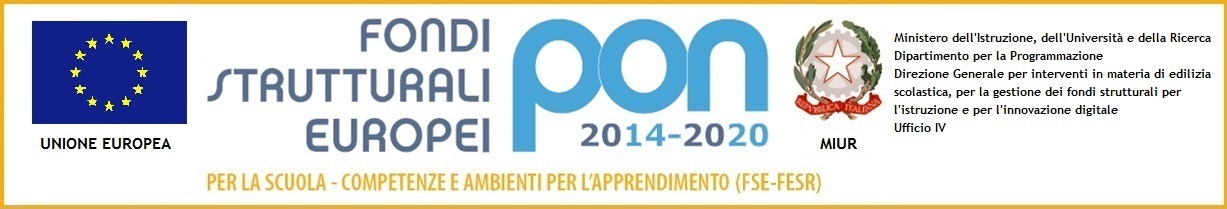 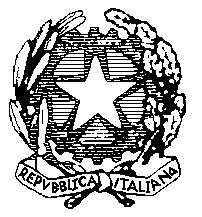 ISTITUTO COMPRENSIVO “Card. Agostino Casaroli”Scuola dell’Infanzia, Primaria e Secondaria di 1°grado Comuni di Castel San Giovanni e Sarmato (PC)Via Verdi,6 – 29015 Castel San Giovanni (PC) Telefono 0523 842788 Fax 0523 882247e-mail : pcic81700c@istruzione.it 	PEC : pcic81700c@pec.istruzione.itCodice fiscale 80011290337 CIRC. INT. n. 13/docenti					Castel S. Giovanni, 6 novembre 2019A tutti i docenti Al personale ATAOggetto: Censimento formazione in materia di sicurezza e privacy Si chiede ai docenti di compilare il modulo allegato e restituirlo ai referenti di plesso entro il 12 novembre al fine di organizzare i corsi di formazione obbligatori in materia di sicurezza sul lavoro e privacy.Si ricorda che l’istituto ha organizzato il corso sulla sicurezza nel settembre 2013, mentre quello sulla privacy nell’anno scolastico 2018/2019.                                                                                              IL DIRIGENTE SCOLASTICO 									  Dott.ssa Maria Cristina Angeleri